目	录第一部分 部门概况一、主要职能二、部门机构设置及决算单位构成情况三、2021年度主要工作完成情况第二部分 2021年度部门决算表一、收入支出决算总表二、收入决算表三、支出决算表四、财政拨款收入支出决算总表五、财政拨款支出决算表（功能科目）六、财政拨款基本支出决算表（经济科目） 七、一般公共预算支出决算表（功能科目）八、一般公共预算基本支出决算表（经济科目）九、一般公共预算“三公”经费、会议费、培训费支出决算表十、政府性基金预算支出决算表十一、国有资本经营预算支出决算表十二、一般公共预算机关运行经费支出决算表十三、政府采购支出决算表第三部分 2021年度部门决算情况说明第四部分 名词解释第一部分 部门概况一、主要职能无锡市人力资源和社会保障局负责贯彻落实中央关于人力资源和社会保障工作的方针政策和省、市委决策部署，在履行职责过程中坚持和加强党对人力资源和社会保障工作的集中统一领导。主要职责是：1.贯彻实施国家和省人力资源和社会保障事业发展政策法规和规划，拟订全市人力资源和社会保障事业发展政策、规划，起草地方性法规、规章草案并组织实施。2.拟订并组织实施全市人力资源市场发展规划和人力资源服务业发展、人力资源流动政策，促进人力资源合理流动、有效配置。3.负责促进就业工作，拟订统筹全市城乡的就业发展规划和政策，完善公共就业创业服务体系，统筹建立面向全市城乡劳动者的职业技能培训制度，拟订就业援助制度，牵头拟订全市高校毕业生就业政策，会同有关部门拟订外国人来华工作政策。4.统筹推进覆盖全市城乡的多层次社会保障体系。拟订并组织实施全市养老、失业、工伤等社会保险及其补充保险政策和标准。贯彻实施养老保险国家、省统筹办法和国家、省统一的养老、失业、工伤保险关系转续办法。组织拟订养老、失业、工伤等社会保险及其补充保险基金管理和监督办法，编制相关社会保险基金预决算草案。会同有关部门实施全民参保计划。5.负责全市就业、失业和相关社会保险基金预测预警和信息引导，拟订应对预案，实施预防、调节和控制，保持就业形势稳定和相关社会保险基金总体收支平衡。6.统筹拟订劳动人事争议调解仲裁办法和劳动关系政策，完善劳动关系协商协调机制，拟订职工工作时间、休息休假和假期制度，拟订消除非法使用童工政策和女工、未成年工特殊劳动保护政策。组织实施劳动保障监察、协调劳动者维权工作，依法查处重大案件。会同有关部门拟订全市农民工工作的综合性政策和规划，推动相关政策落实，协调解决重点难点问题，维护农民工合法权益。7.负责政府人才综合管理工作，组织实施重点人才工程和项目计划，牵头推进深化职称制度改革，拟订专业技术人员管理、继续教育和博士后管理等政策，负责高层次专业技术人才选拔和培养工作，拟订吸引留学人员来本市工作或定居的政策。组织拟订技能人才培养、评价、使用和激励制度。完善职业资格制度，健全职业技能多元化评价政策。负责全市技工院校的综合管理；负责统筹指导全市职业技能竞赛指导工作。8.会同有关部门指导全市事业单位人事制度改革，按照管理权限负责规范事业单位岗位设置、公开招聘、聘用合同等人事综合管理工作，拟订事业单位和机关工勤人员管理政策。9.组织实施国家和省表彰奖励制度，会同有关部门拟订全市表彰奖励制度，综合管理全市表彰奖励工作，承担全市评比达标表彰和市级以下表彰等工作，根据授权承办以市委、市政府名义开展的表彰奖励活动。10.会同有关部门拟订事业单位人员工资收入分配政策，建立企事业单位人员工资决定、正常增长和支付保障机制。拟订企事业单位人员福利和离退休政策。11.负责人力资源和社会保障领域对外交流与合作工作。12.按照职能分工做好相关行业、领域的安全生产监督管理工作。13.完成市委、市政府交办的其他任务。14.职能转变。深入推进简政放权、放管结合、优化服务改革，进一步减少行政审批事项，规范和优化对外办理事项，减少职业资格许可和认定等审批事项，实行国家职业资格目录清单管理，加强事中事后监督，创新就业和社会保障等公共服务方式，加强信息共享，提高公共服务水平。二、部门机构设置及决算单位构成情况1.根据部门职责分工，本部门内设机构包括办公室、政策法规处（行政审批处）、规划与信息化处、财务审计处、就业促进处（失业保险处）、人力资源市场处、职业能力建设处（技工院校管理处）、专业技术人员管理处、人才开发和对外合作处、事业单位人事管理处、劳动关系处（农民工工作处）、工资福利处（市表彰奖励办公室）、养老保险处（城乡居民社会保险处）、工伤保险处（市劳动能力鉴定委员会办公室）、社保基金监督处、调解仲裁管理处、信访处（劳动监察处）、人事处（机关党委）。本部门下属单位包括:无锡市社会保险基金管理中心（市退休职工管理委员会办公室、市工伤认定和劳动能力鉴定中心）、江苏省无锡技师学院、无锡市劳动就业管理中心、无锡市人才服务中心、无锡市人力资源和社会保障综合服务中心（市人事考试中心）、无锡市劳动保障监察支队、无锡市劳动人事争议仲裁院。2.从决算单位构成看，纳入本部门2021年部门汇总决算编制范围的预算单位共计8家，具体包括：无锡市人力资源和社会保障局（本级）、无锡市社会保险基金管理中心（市退休职工管理委员会办公室、市工伤认定和劳动能力鉴定中心）、江苏省无锡技师学院、无锡市劳动就业管理中心、无锡市人才服务中心、无锡市人力资源和社会保障综合服务中心（市人事考试中心）、无锡市劳动保障监察支队、无锡市劳动人事争议仲裁院。三、2021年度主要工作完成情况2021年，全市人社系统始终坚持以习近平新时代中国特色社会主义思想为指导，在市委市政府的坚强领导下，积极践行以人民为中心的发展理念，按照“争第一、创唯一”的总体思路，精心谋划实施争创“六个示范”、勇做“六个排头兵”的人社事业发展新战略，自我加压、砥砺奋进，勇担重任、再创佳绩，圆满完成年度重点目标任务，主要指标取得历史性突破，实现了“十四五”全市人社事业高质量发展良好开局，砥砺前行、真抓实干，2021年工作取得积极成效。1.坚持扩容量与保重点并举，千方百计稳住就业基本盘。锚定打造“更加充分更高质量就业示范城市”目标，着力优化政策供给，拓宽就业渠道，夯实基础支撑。全市城镇新增就业16.51万人，完成年度目标的110.1%，城镇登记失业率2.50%，就业形势保持总体稳定。我市蝉联“中国最佳促进就业城市”，就业创业工作省内唯一连续4年获省政府督查激励表彰，人社部李忠副部长给予“无锡就业工作有特色”的批示肯定。2.坚持补短板与提标准并重，健全多层次社会保障体系。锚定打造“社会保障更高水平示范城市”目标，推动社会保障制度体系成熟定型，保障层次渐趋完善，待遇水平稳步提升。我市基本社会保险公共服务满意度90.47，位列苏南五市第一、全省第二。全市企业职工基本养老保险、失业保险、工伤保险参保人数分别达到295.82万人、258.71万人和276.63万人。省内率先落地放开外省户籍人员在我市以自由职业者身份参保限制，全市净增缴费人数12.29万人，远超省下达指标数。抓实退休人员待遇调整，企业退休人员养老金实现“十七连增”，市区人均月养老金3129元，比2020年增长4.7%。被征地农民社会保障个人账户筹资标准提高至100608元，筹资水平位居全省前列。3．坚持新理念与优服务并进，促进人才引育创新发展。锚定打造“全链条大学生就业环境示范城市”目标，持续优化政策、拓宽渠道，加快培育、加强服务，集聚各类人才“蓄水池”。累计引进高校毕业生10.6万人，高层次人才1.28万人，海外留学人才2475人，我市连续第三年上榜“中国最佳引才城市”。4.坚持重培育与强激励并用，推动技能人才量质齐升。锚定打造“技能人才与产业发展深度融合示范城市”目标，全面落实技能人才“1+X”系列政策，整体联动扎实推进技能人才培养、评价、使用、激励、服务等建设。我市被中国机械工业联合会授牌“中国智能制造产业发展实训基地”，成为江苏省唯一入选的新就业形态技能提升和就业促进项目扩大试点城市、全省职业培训券试点城市。全市累计开展补贴性职业技能培训100.53万人次，新增高技能人才5.56万人。5.坚持重预防与守底线并济，积极构建和谐劳动关系。锚定打造“和谐劳动关系示范城市”目标，创新劳动用工管理服务机制，推动劳动关系治理能力和治理体系高质量发展，规上企业劳动合同签订率99.99%，已建工会集体合同签订率100%。6.坚持标准化与智能化并行，力促公共服务提档升级。锚定打造“人民群众办事满意示范窗口”目标，以率先上线省一体化平台为契机，不断提升“一网通办、精准服务”水平，在省平台政务服务事项管理系统中开设1379个服务大厅，市本级建成五大功能区综合服务大厅和16个综合服务窗口，93项业务实现“一窗办结”，日均办结业务量600余人次，群众满意度保持在98%以上。我市被列为人社部第二批“人社快办行动”试点城市，并按省人社厅部署开展就业登记“一件事”、退休“一件事”改革试点。第二部分无锡市人力资源和社会保障局2021年度部门决算表注：本表反映本年度的总收支和年末结转结余情况。本表金额单位转换时可能存在尾数误差。注：本表反映本年度取得的各项收入情况。本表金额单位转换时可能存在尾数误差。注：本表反映本年度各项支出情况。本表金额单位转换时可能存在尾数误差。注：本表反映本年度一般公共预算财政拨款、政府性基金预算财政拨款和国有资本经营预算财政拨款的总收支和年末结转结余情况。本表金额单位转换时可能存在尾数误差。注：本表反映本年度一般公共预算财政拨款、政府性基金预算财政拨款和国有资本经营预算财政拨款支出情况。本表金额单位转换时可能存在尾数误差。注：本表反映本年度一般公共预算财政拨款、政府性基金预算财政拨款和国有资本经营预算财政拨款基本支出情况。本表金额单位转换时可能存在尾数误差。注：本表反映本年度一般公共预算财政拨款支出情况。本表金额单位转换时可能存在尾数误差。注：本表反映本年度一般公共预算财政拨款基本支出情况。本表金额单位转换时可能存在尾数误差。相关统计数：注：本表反映本年度一般公共预算“三公”经费、会议费和培训费支出情况。其中，预算数为全年预算数，反映按规定程序调整后的预算数；决算数是包括当年一般公共预算财政拨款和以前年度结转资金安排的实际支出。本表金额单位转换时可能存在尾数误差。注：本表反映本年度政府性基金预算财政拨款支出情况。本表金额单位转换时可能存在尾数误差。注：本表反映本年度国有资本经营预算财政拨款支出情况。本表金额单位转换时可能存在尾数误差。注：“机关运行经费” 指行政单位（含参照公务员法管理的事业单位）使用一般公共预算安排的基本支出中的日常公用经费支出，包括办公及印刷费、邮电费、差旅费、会议费、福利费、日常维修费、专用材料及一般设备购置费、办公用房水电费、办公用房取暖费、办公用房物业管理费、公务用车运行维护费及其他费用。本表金额单位转换时可能存在尾数误差。注：政府采购支出信息为单位纳入部门预算范围的各项政府采购支出情况。本表金额单位转换时可能存在尾数误差。第三部分 2021年度部门决算情况说明一、收入支出决算总体情况说明2021年度收入、支出决算总计163,440.39万元。与上年相比，收、支总计各减少10,263.82万元，减少5.91%。其中：（一）收入决算总计163,440.39万元。包括：1.本年收入决算合计163,440.39万元。与上年相比，减少9,817.91万元，减少5.67%，变动原因：2021年8月机构改革，涉及我局11家直属事业单位撤并，单位撤并前决算由市财政局统一编制，故其收入未纳入本部门收入决算。2.使用非财政拨款结余0万元。与上年相比，减少445.91万元，减少100%，变动原因：因机构改革，无锡市人力资源市场和无锡市国际人才交流服务中心等自收自支事业单位已并入新全额拨款单位，经费由财政全额保障，无需使用非财政拨款结余（原事业基金）弥补当年收支缺口。3.年初结转和结余0万元。与上年决算数相同。（二）支出决算总计163,440.39万元。包括：1.本年支出决算合计163,440.39万元。与上年相比，减少10,058.71万元，减少5.8%，变动原因：2021年8月机构改革，涉及我局11家直属事业单位撤并，单位撤并前决算由市财政局统一编制，故其支出未纳入本部门支出决算。2.结余分配0万元。与上年相比，减少205.11万元，减少100%，变动原因：因机构改革，自收自支事业单位无锡市人力资源开发培训中心已并入新全额拨款单位，当年无结余。3.年末结转和结余0万元。与上年决算数相同。二、收入决算情况说明2021年度本年收入决算合计163,440.39万元，其中：财政拨款收入162,166.58万元，占99.22%；上级补助收入0万元，占0%；财政专户管理教育收费0万元，占0%；事业收入（不含专户管理教育收费）0万元，占0%；经营收入0万元，占0%；附属单位上缴收入0万元，占0%；其他收入1,273.81万元，占0.78%。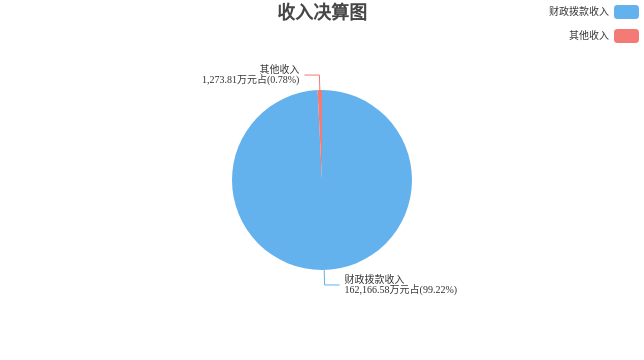 三、支出决算情况说明2021年度本年支出决算合计163,440.39万元，其中：基本支出28,450.99万元，占17.41%；项目支出134,989.39万元，占82.59%；上缴上级支出0万元，占0%；经营支出0万元，占0%；对附属单位补助支出0万元，占0%。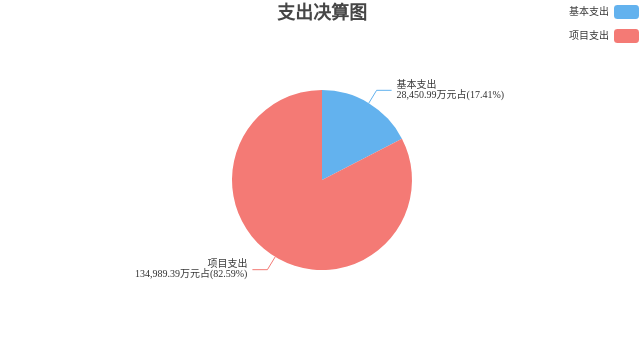 四、财政拨款收入支出决算总体情况说明2021年度财政拨款收入、支出决算总计162,166.58万元。与上年相比，收、支总计各减少9,339.92万元，减少5.45%，变动原因：2021年8月机构改革，涉及我局11家直属事业单位撤并，单位撤并前决算由市财政局统一编制，故其收支未纳入本部门决算。五、财政拨款支出决算情况说明财政拨款支出决算反映的是一般公共预算、政府性基金预算和国有资本经营预算财政拨款支出的总体情况，既包括使用本年从本级财政取得的财政拨款发生的支出，也包括使用上年度财政拨款结转资金发生的支出。2021年度财政拨款支出决算162,166.58万元，占本年支出合计的99.22%。与2021年度财政拨款支出年初预算155,616.97万元相比，完成年初预算的104.21%。其中：（一）一般公共服务支出（类）1.组织事务（款）其他组织事务支出（项）。年初预算0万元，支出决算403.97万元，（年初预算数为0万元，无法计算完成比率）决算数与年初预算数的差异原因：该项目为组织部调拨资金，用于海外引才经费，用于太湖人才峰会、公开选调海外青年人才等项目支出。2.其他一般公共服务支出（款）其他一般公共服务支出（项）。年初预算0万元，支出决算402.7万元，（年初预算数为0万元，无法计算完成比率）决算数与年初预算数的差异原因：该项目为其他部门分配下达的资金，主要用于信息安全支出。（二）教育支出（类）1.职业教育（款）中等职业教育（项）。年初预算9.63万元，支出决算3,457.18万元，完成年初预算的35,900.1%。决算数与年初预算数的差异原因：年内教育条线增加分配下达的用于技工院校助学金、免学费的补贴，增加的预算由其他部门统筹编报，不在本部门编制。2.职业教育（款）技校教育（项）。年初预算11,501.98万元，支出决算13,056.31万元，完成年初预算的113.51%。决算数与年初预算数的差异原因：一是部分教育费附加安排的支出（款）其他教育费附加安排的支出（项）财政拨款项目年内调整至本项目；二是事业单位人员支出有政策性增长。3.教育费附加安排的支出（款）其他教育费附加安排的支出（项）。年初预算1,220.9万元，支出决算990.27万元，完成年初预算的81.11%。决算数与年初预算数的差异原因：因机构改革，部分直属事业单位撤并，单位撤并前决算由市财政局统一编制，故未纳入本项目决算。（三）社会保障和就业支出（类）1.人力资源和社会保障管理事务（款）行政运行（项）。年初预算3,817.19万元，支出决算5,494.84万元，完成年初预算的143.95%。决算数与年初预算数的差异原因：行政和参公单位在编人数增加以及人员支出政策性增长。2.人力资源和社会保障管理事务（款）劳动保障监察（项）。年初预算55.59万元，支出决算27.82万元，完成年初预算的50.04%。决算数与年初预算数的差异原因：控制办公费用和办案经费。3.人力资源和社会保障管理事务（款）就业管理事务（项）。年初预算95.3万元，支出决算59.33万元，完成年初预算的62.26%。决算数与年初预算数的差异原因：因机构改革，部分单位职能整合优化，节约项目资金。4.人力资源和社会保障管理事务（款）信息化建设（项）。年初预算1,492.74万元，支出决算572.24万元，完成年初预算的38.33%。决算数与年初预算数的差异原因：因机构改革，部分直属事业单位撤并，单位撤并前决算由市财政局统一编制，故未纳入本项目决算。5.人力资源和社会保障管理事务（款）社会保险经办机构（项）。年初预算2,201.99万元，支出决算3,302.55万元，完成年初预算的149.98%。决算数与年初预算数的差异原因：一是因机构改革，部分单位并入社会保险经办机构，参公人员人数增加；二是人员经费政策性调增。6.人力资源和社会保障管理事务（款）公共就业服务和职业技能鉴定机构（项）。年初预算1,162.43万元，支出决算341.83万元，完成年初预算的29.41%。决算数与年初预算数的差异原因：因机构改革，部分直属事业单位撤并，单位撤并前决算由市财政局统一编制，故未纳入本项目决算。7.人力资源和社会保障管理事务（款）引进人才费用（项）。年初预算13,454.7万元，支出决算3,503.11万元，完成年初预算的26.04%。决算数与年初预算数的差异原因：大学生补贴分配下达各区，故不在本部门编制。8.人力资源和社会保障管理事务（款）事业运行（项）。年初预算1,049.74万元，支出决算1,350.48万元，完成年初预算的128.65%。决算数与年初预算数的差异原因：人员经费政策性调增。9.人力资源和社会保障管理事务（款）其他人力资源和社会保障管理事务支出（项）。年初预算1,686.28万元，支出决算2,865.96万元，完成年初预算的169.96%。决算数与年初预算数的差异原因：年内新增基建项目和抗疫表彰奖励支出。10.行政事业单位养老支出（款）机关事业单位基本养老保险缴费支出（项）。年初预算1,317.55万元，支出决算1,183.27万元，完成年初预算的89.81%。决算数与年初预算数的差异原因：因机构改革，涉及我局11家直属事业单位撤并，单位撤并前决算由市财政局统一编制，故未纳入本项目决算。11.行政事业单位养老支出（款）机关事业单位职业年金缴费支出（项）。年初预算658.78万元，支出决算591.14万元，完成年初预算的89.73%。决算数与年初预算数的差异原因：因机构改革，部分直属事业单位撤并，单位撤并前决算由市财政局统一编制，故未纳入本项目决算。12.就业补助（款）就业创业服务补贴（项）。年初预算650.05万元，支出决算917.1万元，完成年初预算的141.08%。决算数与年初预算数的差异原因：年内使用上级拨入资金用于基层平台建设项目。13.就业补助（款）职业培训补贴（项）。年初预算165万元，支出决算157.46万元，完成年初预算的95.43%。决算数与年初预算数的差异原因：因疫情影响，技能培训班次略有下降。14.就业补助（款）高技能人才培养补助（项）。年初预算0万元，支出决算23.31万元，（年初预算数为0万元，无法计算完成比率）决算数与年初预算数的差异原因：年内使用上级下拨的国家级高技能人才培训基地和省高技能人才重点建设项目等高技能人才培养项目资金。15.就业补助（款）促进创业补贴（项）。年初预算0万元，支出决算349.8万元，（年初预算数为0万元，无法计算完成比率）决算数与年初预算数的差异原因：年内使用上级拨入就业补助资金用于就业创业工作。16.就业补助（款）其他就业补助支出（项）。年初预算2,287.95万元，支出决算1,021.17万元，完成年初预算的44.63%。决算数与年初预算数的差异原因：部分补贴资金分配至各区，故不在本部门编制。17.其他生活救助（款）其他城市生活救助（项）。年初预算231万元，支出决算2.1万元，完成年初预算的0.91%。决算数与年初预算数的差异原因：部分补贴资金分配至各区、各预算单位执行，故不在本部门编制。18.财政对基本养老保险基金的补助（款）财政对城乡居民基本养老保险基金的补助（项）。年初预算7,600万元，支出决算18,921.64万元，完成年初预算的248.97%。决算数与年初预算数的差异原因：年内使用上级拨入居民基本养老保险财政补贴资金。19.财政对基本养老保险基金的补助（款）财政对其他基本养老保险基金的补助（项）。年初预算78,328万元，支出决算71,584万元，完成年初预算的91.39%。决算数与年初预算数的差异原因：缴费基数上涨，机关事业单位养老保险基金缺口略有减少。20.财政对其他社会保险基金的补助（款）其他财政对社会保险基金的补助（项）。年初预算18,153万元，支出决算18,153万元，完成年初预算的100%。决算数与年初预算数相同。21.其他社会保障和就业支出（款）其他社会保障和就业支出（项）。年初预算2,497.3万元，支出决算6,042.83万元，完成年初预算的241.97%。决算数与年初预算数的差异原因：年内新增转制事业单位生活补贴支出。（四）卫生健康支出（类）1.行政事业单位医疗（款）行政单位医疗（项）。年初预算349.25万元，支出决算365.93万元，完成年初预算的104.78%。决算数与年初预算数的差异原因：医疗基数略有增长。2.行政事业单位医疗（款）事业单位医疗（项）。年初预算366.96万元，支出决算320.74万元，完成年初预算的87.4%。决算数与年初预算数的差异原因：因机构改革，部分直属事业单位撤并，单位撤并前决算由市财政局统一编制，故未纳入本项目决算。（五）城乡社区支出（类）国有土地使用权出让收入安排的支出（款）支付破产或改制企业职工安置费（项）。年初预算0万元，支出决算300万元，（年初预算数为0万元，无法计算完成比率）决算数与年初预算数的差异原因：部分其他社会保障和就业支出（款）其他社会保障和就业支出（项）财政拨款项目年内调整至本项目。（六）农林水支出（类）普惠金融发展支出（款）创业担保贷款贴息（项）。年初预算182.95万元，支出决算535.02万元，完成年初预算的292.44%。决算数与年初预算数的差异原因：年内使用上级下拨转移支付资金用于贷款贴息和奖励。（七）住房保障支出（类）1.住房改革支出（款）住房公积金（项）。年初预算1,604.43万元，支出决算1,803.05万元，完成年初预算的112.38%。决算数与年初预算数的差异原因：人员经费政策性调增。2.住房改革支出（款）提租补贴（项）。年初预算1,667.81万元，支出决算1,987.56万元，完成年初预算的119.17%。决算数与年初预算数的差异原因：人员经费政策性调增。3.住房改革支出（款）购房补贴（项）。年初预算1,808.47万元，支出决算2,065.08万元，完成年初预算的114.19%。决算数与年初预算数的差异原因：人员经费政策性调增。（八）国有资本经营预算支出（类）解决历史遗留问题及改革成本支出（款）国有企业退休人员社会化管理补助支出（项）。年初预算0万元，支出决算13.78万元，（年初预算数为0万元，无法计算完成比率）决算数与年初预算数的差异原因：年内使用上级下拨国有企业社会化管理中央补助资金，用于央企退休人员社会化管理系统建设。六、财政拨款基本支出决算情况说明2021年度财政拨款基本支出决算28,450.99万元，其中：（一）人员经费23,341.15万元。主要包括：基本工资、津贴补贴、奖金、伙食补助费、绩效工资、机关事业单位基本养老保险缴费、职业年金缴费、职工基本医疗保险缴费、其他社会保障缴费、住房公积金、医疗费、其他工资福利支出、离休费、退休费、退职（役）费、抚恤金、生活补助、医疗费补助、助学金、奖励金、其他对个人和家庭的补助。（二）公用经费5,109.84万元。主要包括：办公费、印刷费、咨询费、手续费、水费、电费、邮电费、物业管理费、差旅费、维修（护）费、租赁费、会议费、培训费、公务接待费、专用材料费、劳务费、委托业务费、工会经费、福利费、公务用车运行维护费、其他交通费用、其他商品和服务支出、办公设备购置、专用设备购置、无形资产购置、其他资本性支出。七、一般公共预算支出决算情况说明2021年度一般公共预算财政拨款支出决算161,852.79万元。与上年相比，减少7,242.31万元，减少4.28%，变动原因：2012年8月机构改革，涉及我局11家直属事业单位撤并，单位撤并前决算由市财政局统一编制，故其收支未纳入本部门支出决算。八、一般公共预算基本支出决算情况说明2021年度一般公共预算财政拨款基本支出决算28,450.99万元，其中：（一）人员经费23,341.15万元。主要包括：基本工资、津贴补贴、奖金、伙食补助费、绩效工资、机关事业单位基本养老保险缴费、职业年金缴费、职工基本医疗保险缴费、其他社会保障缴费、住房公积金、医疗费、其他工资福利支出、离休费、退休费、退职（役）费、抚恤金、生活补助、医疗费补助、助学金、奖励金、其他对个人和家庭的补助。（二）公用经费5,109.84万元。主要包括：办公费、印刷费、咨询费、手续费、水费、电费、邮电费、物业管理费、差旅费、维修（护）费、租赁费、会议费、培训费、公务接待费、专用材料费、劳务费、委托业务费、工会经费、福利费、公务用车运行维护费、其他交通费用、其他商品和服务支出、办公设备购置、专用设备购置、无形资产购置、其他资本性支出。九、一般公共预算“三公”经费、会议费、培训费支出情况说明（一）一般公共预算“三公”经费支出总体情况说明。2021年度一般公共预算“三公”经费支出决算42万元。与上年相比，减少16.44万元，变动原因：为贯彻落实市政府优化支出结构带头落实过紧日子的工作要求，年内未组织出国出境。其中，因公出国（境）费支出0万元，占“三公”经费的0%；公务用车购置及运行维护费支出19.53万元，占“三公”经费的46.51%；公务接待费支出22.46万元，占“三公”经费的53.49%。（二）一般公共预算“三公”经费支出具体情况说明。1．因公出国（境）费支出预算21.05万元，支出决算0万元，完成预算的0%，决算数与预算数的差异原因：为贯彻落实市政府优化支出结构带头落实过紧日子的工作要求，年内未组织出国出境。全年使用一般公共预算财政拨款涉及的出国（境）团组0个，累计0人次。2．公务用车购置及运行维护费支出预算24万元，支出决算19.53万元，完成预算的81.38%，决算数与预算数的差异原因：一是因机构改革，我局11家直属事业单位撤并，单位撤并前决算由市财政局统一编制，公务用车购置及运行维护费支出未纳入本部门决算；二是各单位严格控制公务用车费用。其中：（1）公务用车购置支出决算0万元。本年度使用一般公共预算财政拨款购置公务用车0辆。（2）公务用车运行维护费支出决算19.53万元。公务用车运行维护费主要用于按规定保留的公务用车的燃料费、维修费、过桥过路费、保险费、安全奖励费用等支出。截至2021年12月31日，使用一般公共预算财政拨款开支的公务用车保有量为6辆。3．公务接待费支出预算50.16万元，支出决算22.46万元，完成预算的44.78%，决算数与预算数的差异原因：一是因机构改革，我局11家直属事业单位撤并，单位撤并前决算由市财政局统一编制，公务接待费支出未纳入本部门决算；二是各单位严格执行公务接待费相关规定，控制公务接待费用。其中：国内公务接待支出22.46万元，接待108批次，2108人次，开支内容：主要为接待外市各条线调研和部省级相关部门检查、调研；国（境）外公务接待支出0万元，接待0批次0人次。（三）一般公共预算会议费支出决算情况说明。2021年度一般公共预算财政拨款会议费支出预算47.11万元，支出决算5万元，完成预算的10.61%，决算数与预算数的差异原因：一是因机构改革，我局11家直属事业单位撤并，单位撤并前决算由市财政局统一编制，会议费支出未纳入本部门决算；二是受疫情影响，会议场次和规模低于预期；三是为贯彻落实市政府优化支出结构带头落实过紧日子的工作要求，会议尽量安排市民中心，减少会议场租费用。2021年度全年召开会议22个，参加会议348人次，开支内容：召开就业、工伤、养老、职业能力建设业务研讨会等条线工作会议。（四）一般公共预算培训费支出决算情况说明。2021年度一般公共预算财政拨款培训费支出预算165.18万元，支出决算125.68万元，完成预算的76.09%，决算数与预算数的差异原因：一是因机构改革，我局11家直属事业单位撤并，单位撤并前决算由市财政局统一编制，培训费支出未纳入本部门决算；二是受疫情影响，培训场次和规模低于预期；二是贯彻落实市政府优化支出结构带头落实过紧日子的工作要求，控制培训费支出。2021年度全年组织培训93个，组织培训2247人次，开支内容：培训人社系统人员、人社系统信息员、劳动争议仲裁员、调解员等。十、政府性基金预算财政拨款支出决算情况说明2021年度政府性基金预算财政拨款支出决算300万元。与上年相比，减少2,100万元，减少87.5%，变动原因：上年为一次性下达中央抗疫特别国债拨款，本年无此项支出，本年度增加破产或改制企业职工安置费拨款支出。十一、国有资本经营预算财政拨款支出决算情况说明2021年度国有资本经营预算财政拨款支出决算13.78万元。与上年相比，增加13.78万元（上年决算数为0万元，无法计算增减比率），变动原因：年内使用上级下拨国有企业社会化管理中央补助资金。十二、一般公共预算机关运行经费支出决算情况说明2021年度机关运行经费支出决算707.9万元。与上年相比，增加36.14万元，增长5.38%，变动原因：新增全市人事人才管理系统维保项目支出。十三、政府采购支出决算情况说明2021年度政府采购支出总额6,013.02万元，其中：政府采购货物支出3,967.91万元、政府采购工程支出771.76万元、政府采购服务支出1,273.35万元。政府采购授予中小企业合同金额571.04万元，占政府采购支出总额的9.5%，其中：授予小微企业合同金额0万元，占政府采购支出总额的0%。十四、国有资产占用情况说明截至2021年12月31日，本部门共有车辆6辆，其中：副部(省)级及以上领导用车0辆、主要领导干部用车0辆、机要通信用车0辆、应急保障用车0辆、执法执勤用车0辆、特种专业技术用车0辆、离退休干部用车0辆、其他用车6辆；单价50万元（含）以上的通用设备27台（套），单价100万元（含）以上的专用设备0台（套）。十五、预算绩效评价工作开展情况2021年度，本部门共2个项目开展了财政重点绩效评价，涉及财政性资金合计30,285.92万元；本部门未开展部门整体支出财政重点绩效评价，涉及财政性资金0万元。本部门共对上年度已实施完成的65个项目开展了绩效自评价，涉及财政性资金合计161,547.72万元；本部门共开展1项部门整体支出绩效自评价，涉及财政性资金合计186,083.25万元。第四部分 名词解释一、财政拨款收入：指单位从同级财政部门取得的各类财政拨款，包括一般公共预算财政拨款、政府性基金预算财政拨款、国有资本经营预算财政拨款。二、上级补助收入：指事业单位从主管部门和上级单位取得的非财政补助收入。三、财政专户管理教育收费：指缴入财政专户、实行专项管理的高中以上学费、住宿费、高校委托培养费、函大、电大、夜大及短训班培训费等教育收费。四、事业收入：指事业单位开展专业业务活动及其辅助活动取得的收入。五、经营收入：指事业单位在专业业务活动及其辅助活动之外开展非独立核算经营活动取得的收入。六、附属单位上缴收入：指事业单位附属独立核算单位按照有关规定上缴的收入。七、其他收入：指单位取得的除上述“财政拨款收入”、 “上级补助收入”、“事业收入”、“经营收入”、“附属单位上缴收入”等以外的各项收入。八、使用非财政拨款结余：指事业单位按照预算管理要求使用非财政拨款结余（原事业基金）弥补当年收支差额的数额。九、年初结转和结余：指单位上年结转本年使用的基本支出结转、项目支出结转和结余、经营结余。十、结余分配：指事业单位按规定缴纳的所得税以及从非财政拨款结余中提取各类结余的情况。十一、年末结转和结余资金：指单位结转下年的基本支出结转、项目支出结转和结余、经营结余。十二、基本支出：指为保障机构正常运转、完成日常工作任务所发生的支出，包括人员经费和公用经费。十三、项目支出：指在为完成特定的工作任务和事业发展目标所发生的支出。十四、上缴上级支出：指事业单位按照财政部门和主管部门的规定上缴上级单位的支出。十五、经营支出：指事业单位在专业业务活动及其辅助活动之外开展非独立核算经营活动发生的支出。十六、对附属单位补助支出：指事业单位用财政拨款收入之外的收入对附属单位补助发生的支出。十七、“三公”经费：指部门用一般公共预算财政拨款安排的因公出国（境）费、公务用车购置及运行维护费和公务接待费。其中，因公出国（境）费反映单位公务出国（境）的国际旅费、国外城市间交通费、住宿费、伙食费、培训费、公杂费等支出；公务用车购置及运行维护费反映单位公务用车购置支出（含车辆购置税、牌照费）以及按规定保留的公务用车燃料费、维修费、过路过桥费、保险费、安全奖励费用等支出；公务接待费反映单位按规定开支的各类公务接待（含外宾接待）费用。十八、机关运行经费：指行政单位（含参照公务员法管理的事业单位）使用一般公共预算安排的基本支出中的公用经费支出，包括办公及印刷费、邮电费、差旅费、会议费、福利费、日常维修费、专用材料及一般设备购置费、办公用房水电费、办公用房取暖费、办公用房物业管理费、公务用车运行维护费及其他费用。十九、一般公共服务支出(类)组织事务(款)其他组织事务支出(项)：反映除上述项目以外其他用于中国共产党组织部门的事务支出。二十、一般公共服务支出(类)其他一般公共服务支出(款)其他一般公共服务支出(项)：反映除上述项目以外的其他一般公共服务支出。二十一、教育支出(类)职业教育(款)中等职业教育(项)：反映各部门（不含人力资源社会保障部门）举办的中等职业学校支出。二十二、教育支出(类)职业教育(款)技校教育(项)：反映人力资源社会保障部门举办的技工学校支出。二十三、教育支出(类)教育费附加安排的支出(款)其他教育费附加安排的支出(项)：反映除上述项目以外的教育费附加支出。二十四、社会保障和就业支出(类)人力资源和社会保障管理事务(款)行政运行(项)：反映行政单位（包括实行公务员管理的事业单位）的基本支出。二十五、社会保障和就业支出(类)人力资源和社会保障管理事务(款)劳动保障监察(项)：反映劳动保障监察事务支出。二十六、社会保障和就业支出(类)人力资源和社会保障管理事务(款)就业管理事务(项)：反映就业和职业技能鉴定管理方面的支出。二十七、社会保障和就业支出(类)人力资源和社会保障管理事务(款)信息化建设(项)：反映人力资源和社会保障部门用于信息化建设、运行维护和数据分析等方面的支出，如金保工程、社会保障卡建设和运行维护、人力资源市场信息化等支出。二十八、社会保障和就业支出(类)人力资源和社会保障管理事务(款)社会保险经办机构(项)：反映社会保险经办机构开展业务工作的支出。二十九、社会保障和就业支出(类)人力资源和社会保障管理事务(款)公共就业服务和职业技能鉴定机构(项)：反映公共就业服务和职业技能鉴定机构的支出。三十、社会保障和就业支出(类)人力资源和社会保障管理事务(款)引进人才费用(项)：反映用于引进外国专家补助、引智成果推广等方面的支出。三十一、社会保障和就业支出(类)人力资源和社会保障管理事务(款)事业运行(项)：反映事业单位的基本支出，不包括行政单位（包括实行公务员管理的事业单位）后勤服务中心、医务室等附属事业单位。三十二、社会保障和就业支出(类)人力资源和社会保障管理事务(款)其他人力资源和社会保障管理事务支出(项)：反映除上述项目以外其他用于人力资源和社会保障管理事务方面的支出。三十三、社会保障和就业支出(类)行政事业单位养老支出(款)机关事业单位基本养老保险缴费支出(项)：反映机关事业单位实施养老保险制度由单位缴纳的基本养老保险费支出。三十四、社会保障和就业支出(类)行政事业单位养老支出(款)机关事业单位职业年金缴费支出(项)：反映机关事业单位实施养老保险制度由单位实际缴纳的职业年金支出。三十五、社会保障和就业支出(类)就业补助(款)就业创业服务补贴(项)：反映财政用于支持加强公共就业服务机构提升创业服务能力和向社会力量购买就业创业服务成果的补助支出。三十六、社会保障和就业支出(类)就业补助(款)职业培训补贴(项)：反映财政用于落实相关职业培训政策方面的补贴支出。三十七、社会保障和就业支出(类)就业补助(款)高技能人才培养补助(项)：反映财政用于技能大师工作室建设等方面的补助支出。三十八、社会保障和就业支出(类)就业补助(款)促进创业补贴(项)：反映财政为支持符合条件的高校毕业生求职创业给予的求职创业补贴，以及为支持符合规定条件的群体灵活就业、自主创业给予的一次性创业补贴等相关支出。三十九、社会保障和就业支出(类)就业补助(款)其他就业补助支出(项)：反映除上述项目以外按规定确定的其他用于促进就业的补助支出。四十、社会保障和就业支出(类)其他生活救助(款)其他城市生活救助(项)：反映除最低生活保障、临时救助、特困人员供养外，用于城市生活困难居民生活救助的其他支出。四十一、社会保障和就业支出(类)财政对基本养老保险基金的补助(款)财政对城乡居民基本养老保险基金的补助(项)：反映财政对城乡居民基本养老保险基金的补助支出。四十二、社会保障和就业支出(类)财政对基本养老保险基金的补助(款)财政对其他基本养老保险基金的补助(项)：反映财政对其他基本养老保险基金的补助支出。四十三、社会保障和就业支出(类)财政对其他社会保险基金的补助(款)其他财政对社会保险基金的补助(项)：反映其他财政对社会保险基金的补助支出。四十四、社会保障和就业支出(类)其他社会保障和就业支出(款)其他社会保障和就业支出(项)：反映除上述项目以外其他用于社会保障和就业方面的支出。四十五、卫生健康支出(类)行政事业单位医疗(款)行政单位医疗(项)：反映财政部门安排的行政单位（包括实行公务员管理的事业单位，下同）基本医疗保险缴费经费，未参加医疗保险的行政单位的公费医疗经费，按国家规定享受离休人员、红军老战士待遇人员的医疗经费。四十六、卫生健康支出(类)行政事业单位医疗(款)事业单位医疗(项)：反映财政部门安排的事业单位基本医疗保险缴费经费，未参加医疗保险的事业单位的公费医疗经费，按国家规定享受离休人员待遇的医疗经费。四十七、城乡社区支出(类)国有土地使用权出让收入安排的支出(款)支付破产或改制企业职工安置费(项)：反映土地出让收入用于支付破产、改制的国有或集体企业职工安置费用的支出。四十八、农林水支出(类)普惠金融发展支出(款)创业担保贷款贴息(项)：反映财政用于符合条件的人员从事微利项目创业担保贷款的贴息支出。四十九、住房保障支出(类)住房改革支出(款)住房公积金(项)：反映行政事业单位按人力资源和社会保障部、财政部规定的基本工资和津贴补贴以及规定比例为职工缴纳的住房公积金。五十、住房保障支出(类)住房改革支出(款)提租补贴(项)：反映按房改政策规定的标准，行政事业单位向职工（含离退休人员）发放的租金补贴。五十一、住房保障支出(类)住房改革支出(款)购房补贴(项)：反映按房改政策规定，行政事业单位向符合条件职工（含离退休人员）、军队(含武警)向转役复员离退休人员发放的用于购买住房的补贴。五十二、国有资本经营预算支出(类)解决历史遗留问题及改革成本支出(款)国有企业退休人员社会化管理补助支出(项)：反映用国有资本经营预算收入安排的支持国有企业退休人员移交社区实现社会化管理的支出。2021年度
无锡市人力资源和社会保障局
部门决算公开收入支出决算总表收入支出决算总表收入支出决算总表收入支出决算总表收入支出决算总表公开01表公开01表公开01表部门名称：无锡市人力资源和社会保障局部门名称：无锡市人力资源和社会保障局部门名称：无锡市人力资源和社会保障局金额单位：万元金额单位：万元收入收入支出支出支出项目决算数按功能分类按功能分类决算数一、一般公共预算财政拨款收入161,852.79一、一般公共服务支出一、一般公共服务支出806.67二、政府性基金预算财政拨款收入300.00二、外交支出二、外交支出三、国有资本经营预算财政拨款收入13.78三、国防支出三、国防支出四、上级补助收入四、公共安全支出四、公共安全支出五、事业收入五、教育支出五、教育支出17,541.36六、经营收入六、科学技术支出六、科学技术支出七、附属单位上缴收入七、文化旅游体育与传媒支出七、文化旅游体育与传媒支出八、其他收入1,273.81八、社会保障和就业支出八、社会保障和就业支出137,701.20九、卫生健康支出九、卫生健康支出686.67十、节能环保支出十、节能环保支出十一、城乡社区支出十一、城乡社区支出300.00十二、农林水支出十二、农林水支出535.02十三、交通运输支出十三、交通运输支出十四、资源勘探工业信息等支出十四、资源勘探工业信息等支出十五、商业服务业等支出十五、商业服务业等支出十六、金融支出十六、金融支出十七、援助其他地区支出十七、援助其他地区支出十八、自然资源海洋气象等支出十八、自然资源海洋气象等支出十九、住房保障支出十九、住房保障支出5,855.68二十、粮油物资储备支出二十、粮油物资储备支出二十一、国有资本经营预算支出二十一、国有资本经营预算支出13.78二十二、灾害防治及应急管理支出二十二、灾害防治及应急管理支出二十三、其他支出二十三、其他支出二十四、债务还本支出二十四、债务还本支出二十五、债务付息支出二十五、债务付息支出二十六、抗疫特别国债安排的支出二十六、抗疫特别国债安排的支出本年收入合计163,440.39本年支出合计本年支出合计163,440.39使用非财政拨款结余结余分配结余分配年初结转和结余年末结转和结余年末结转和结余总计163,440.39总计总计163,440.39收入决算表收入决算表收入决算表收入决算表收入决算表收入决算表收入决算表收入决算表收入决算表收入决算表公开02表公开02表部门名称：无锡市人力资源和社会保障局部门名称：无锡市人力资源和社会保障局部门名称：无锡市人力资源和社会保障局部门名称：无锡市人力资源和社会保障局部门名称：无锡市人力资源和社会保障局部门名称：无锡市人力资源和社会保障局部门名称：无锡市人力资源和社会保障局部门名称：无锡市人力资源和社会保障局金额单位：万元金额单位：万元项目项目本年收入合计财政拨款收入上级补助收入财政专户管理教育收费事业收入（不含专户管理教育收费）经营收入附属单位上缴收入其他收入功能分类科目编码科目名称本年收入合计财政拨款收入上级补助收入财政专户管理教育收费事业收入（不含专户管理教育收费）经营收入附属单位上缴收入其他收入合计合计163,440.39162,166.581,273.81201一般公共服务支出806.67806.6720132  组织事务403.97403.972013299    其他组织事务支出403.97403.9720199  其他一般公共服务支出402.70402.702019999    其他一般公共服务支出402.70402.70205教育支出17,541.3617,503.7537.6120503  职业教育16,551.1016,513.4937.612050302    中等职业教育3,457.183,457.182050303    技校教育13,093.9213,056.3137.6120509  教育费附加安排的支出990.27990.272050999    其他教育费附加安排的支出990.27990.27208社会保障和就业支出137,701.20136,465.001,236.2020801  人力资源和社会保障管理事务17,518.1717,518.172080101    行政运行5,494.845,494.842080105    劳动保障监察27.8227.822080106    就业管理事务59.3359.332080108    信息化建设572.24572.242080109    社会保险经办机构3,302.553,302.552080111    公共就业服务和职业技能鉴定机构341.83341.832080116    引进人才费用3,503.113,503.112080150    事业运行1,350.481,350.482080199    其他人力资源和社会保障管理事务支出2,865.962,865.9620805  行政事业单位养老支出1,774.421,774.422080505    机关事业单位基本养老保险缴费支出1,183.271,183.272080506    机关事业单位职业年金缴费支出591.14591.1420807  就业补助2,505.042,468.8436.202080701    就业创业服务补贴953.30917.1036.202080702    职业培训补贴157.46157.462080712    高技能人才培养补助23.3123.312080713    促进创业补贴349.80349.802080799    其他就业补助支出1,021.171,021.1720825  其他生活救助2.102.102082501    其他城市生活救助2.102.1020826  财政对基本养老保险基金的补助90,505.6490,505.642082602    财政对城乡居民基本养老保险基金的补助18,921.6418,921.642082699    财政对其他基本养老保险基金的补助71,584.0071,584.0020827  财政对其他社会保险基金的补助18,153.0018,153.002082799    其他财政对社会保险基金的补助18,153.0018,153.0020899  其他社会保障和就业支出7,242.836,042.831,200.002089999    其他社会保障和就业支出7,242.836,042.831,200.00210卫生健康支出686.67686.6721011  行政事业单位医疗686.67686.672101101    行政单位医疗365.93365.932101102    事业单位医疗320.74320.74212城乡社区支出300.00300.0021208  国有土地使用权出让收入安排的支出300.00300.002120809    支付破产或改制企业职工安置费300.00300.00213农林水支出535.02535.0221308  普惠金融发展支出535.02535.022130804    创业担保贷款贴息535.02535.02221住房保障支出5,855.685,855.6822102  住房改革支出5,855.685,855.682210201    住房公积金1,803.051,803.052210202    提租补贴1,987.561,987.562210203    购房补贴2,065.082,065.08223国有资本经营预算支出13.7813.7822301  解决历史遗留问题及改革成本支出13.7813.782230105    国有企业退休人员社会化管理补助支出13.7813.78支出决算表支出决算表支出决算表支出决算表支出决算表支出决算表支出决算表支出决算表公开03表公开03表部门名称：无锡市人力资源和社会保障局部门名称：无锡市人力资源和社会保障局部门名称：无锡市人力资源和社会保障局部门名称：无锡市人力资源和社会保障局部门名称：无锡市人力资源和社会保障局部门名称：无锡市人力资源和社会保障局金额单位：万元金额单位：万元项目项目本年支出合计基本支出项目支出上缴上级支出经营支出对附属单位补助支出功能分类科目编码科目名称本年支出合计基本支出项目支出上缴上级支出经营支出对附属单位补助支出合计合计163,440.3928,450.99134,989.39201一般公共服务支出806.67806.6720132  组织事务403.97403.972013299    其他组织事务支出403.97403.9720199  其他一般公共服务支出402.70402.702019999    其他一般公共服务支出402.70402.70205教育支出17,541.368,698.338,843.0320503  职业教育16,551.108,698.337,852.772050302    中等职业教育3,457.183,457.182050303    技校教育13,093.928,698.334,395.5920509  教育费附加安排的支出990.27990.272050999    其他教育费附加安排的支出990.27990.27208社会保障和就业支出137,701.2013,210.31124,490.8920801  人力资源和社会保障管理事务17,518.1711,435.896,082.282080101    行政运行5,494.845,312.02182.832080105    劳动保障监察27.8227.822080106    就业管理事务59.3359.332080108    信息化建设572.24214.46357.792080109    社会保险经办机构3,302.553,302.552080111    公共就业服务和职业技能鉴定机构341.83341.832080116    引进人才费用3,503.113,503.112080150    事业运行1,350.481,350.482080199    其他人力资源和社会保障管理事务支出2,865.96827.412,038.5520805  行政事业单位养老支出1,774.421,774.422080505    机关事业单位基本养老保险缴费支出1,183.271,183.272080506    机关事业单位职业年金缴费支出591.14591.1420807  就业补助2,505.042,505.042080701    就业创业服务补贴953.30953.302080702    职业培训补贴157.46157.462080712    高技能人才培养补助23.3123.312080713    促进创业补贴349.80349.802080799    其他就业补助支出1,021.171,021.1720825  其他生活救助2.102.102082501    其他城市生活救助2.102.1020826  财政对基本养老保险基金的补助90,505.6490,505.642082602    财政对城乡居民基本养老保险基金的补助18,921.6418,921.642082699    财政对其他基本养老保险基金的补助71,584.0071,584.0020827  财政对其他社会保险基金的补助18,153.0018,153.002082799    其他财政对社会保险基金的补助18,153.0018,153.0020899  其他社会保障和就业支出7,242.837,242.832089999    其他社会保障和就业支出7,242.837,242.83210卫生健康支出686.67686.6721011  行政事业单位医疗686.67686.672101101    行政单位医疗365.93365.932101102    事业单位医疗320.74320.74212城乡社区支出300.00300.0021208  国有土地使用权出让收入安排的支出300.00300.002120809    支付破产或改制企业职工安置费300.00300.00213农林水支出535.02535.0221308  普惠金融发展支出535.02535.022130804    创业担保贷款贴息535.02535.02221住房保障支出5,855.685,855.6822102  住房改革支出5,855.685,855.682210201    住房公积金1,803.051,803.052210202    提租补贴1,987.561,987.562210203    购房补贴2,065.082,065.08223国有资本经营预算支出13.7813.7822301  解决历史遗留问题及改革成本支出13.7813.782230105    国有企业退休人员社会化管理补助支出13.7813.78财政拨款收入支出决算总表财政拨款收入支出决算总表财政拨款收入支出决算总表财政拨款收入支出决算总表财政拨款收入支出决算总表财政拨款收入支出决算总表财政拨款收入支出决算总表财政拨款收入支出决算总表财政拨款收入支出决算总表财政拨款收入支出决算总表公开04表公开04表公开04表部门名称：无锡市人力资源和社会保障局部门名称：无锡市人力资源和社会保障局部门名称：无锡市人力资源和社会保障局部门名称：无锡市人力资源和社会保障局部门名称：无锡市人力资源和社会保障局部门名称：无锡市人力资源和社会保障局部门名称：无锡市人力资源和社会保障局金额单位：万元金额单位：万元金额单位：万元收	入收	入支	出支	出支	出支	出支	出支	出支	出支	出项	目决算数按功能分类按功能分类按功能分类决算数决算数决算数决算数决算数项	目决算数按功能分类按功能分类按功能分类小计一般公共预算财政拨款一般公共预算财政拨款政府性基金预算财政拨款国有资本经营预算财政拨款一、一般公共预算财政拨款收入161,852.79一、一般公共服务支出一、一般公共服务支出一、一般公共服务支出806.67806.67806.67二、政府性基金预算财政拨款收入300.00二、外交支出二、外交支出二、外交支出三、国有资本经营预算财政拨款收入13.78三、国防支出三、国防支出三、国防支出四、公共安全支出四、公共安全支出四、公共安全支出五、教育支出五、教育支出五、教育支出17,503.7517,503.7517,503.75六、科学技术支出六、科学技术支出六、科学技术支出七、文化旅游体育与传媒支出七、文化旅游体育与传媒支出七、文化旅游体育与传媒支出八、社会保障和就业支出八、社会保障和就业支出八、社会保障和就业支出136,465.00136,465.00136,465.00九、卫生健康支出九、卫生健康支出九、卫生健康支出686.67686.67686.67十、节能环保支出十、节能环保支出十、节能环保支出十一、城乡社区支出十一、城乡社区支出十一、城乡社区支出300.00300.00十二、农林水支出十二、农林水支出十二、农林水支出535.02535.02535.02十三、交通运输支出十三、交通运输支出十三、交通运输支出十四、资源勘探工业信息等支出十四、资源勘探工业信息等支出十四、资源勘探工业信息等支出十五、商业服务业等支出十五、商业服务业等支出十五、商业服务业等支出十六、金融支出十六、金融支出十六、金融支出十七、援助其他地区支出十七、援助其他地区支出十七、援助其他地区支出十八、自然资源海洋气象等支出十八、自然资源海洋气象等支出十八、自然资源海洋气象等支出十九、住房保障支出十九、住房保障支出十九、住房保障支出5,855.685,855.685,855.68二十、粮油物资储备支出二十、粮油物资储备支出二十、粮油物资储备支出二十一、国有资本经营预算支出二十一、国有资本经营预算支出二十一、国有资本经营预算支出13.7813.78二十二、灾害防治及应急管理支出二十二、灾害防治及应急管理支出二十二、灾害防治及应急管理支出二十三、其他支出二十三、其他支出二十三、其他支出二十四、债务还本支出二十四、债务还本支出二十四、债务还本支出二十五、债务付息支出二十五、债务付息支出二十五、债务付息支出二十六、抗疫特别国债安排的支出二十六、抗疫特别国债安排的支出二十六、抗疫特别国债安排的支出本年收入合计162,166.58本年支出合计本年支出合计本年支出合计162,166.58161,852.79161,852.79300.0013.78年初财政拨款结转和结余年末财政拨款结转和结余年末财政拨款结转和结余年末财政拨款结转和结余一、一般公共预算财政拨款二、政府性基金预算财政拨款三、国有资本经营预算财政拨款总计162,166.58总计总计总计162,166.58161,852.79161,852.79300.0013.78财政拨款支出决算表（功能科目）财政拨款支出决算表（功能科目）财政拨款支出决算表（功能科目）财政拨款支出决算表（功能科目）财政拨款支出决算表（功能科目）公开05表公开05表部门名称：无锡市人力资源和社会保障局部门名称：无锡市人力资源和社会保障局金额单位：万元项	目项	目本年支出合计基本支出项目支出功能分类科目编码科目名称本年支出合计基本支出项目支出栏次栏次123合计合计162,166.5828,450.99133,715.58201一般公共服务支出806.67806.6720132  组织事务403.97403.972013299    其他组织事务支出403.97403.9720199  其他一般公共服务支出402.70402.702019999    其他一般公共服务支出402.70402.70205教育支出17,503.758,698.338,805.4220503  职业教育16,513.498,698.337,815.162050302    中等职业教育3,457.183,457.182050303    技校教育13,056.318,698.334,357.9820509  教育费附加安排的支出990.27990.272050999    其他教育费附加安排的支出990.27990.27208社会保障和就业支出136,465.0013,210.31123,254.6920801  人力资源和社会保障管理事务17,518.1711,435.896,082.282080101    行政运行5,494.845,312.02182.832080105    劳动保障监察27.8227.822080106    就业管理事务59.3359.332080108    信息化建设572.24214.46357.792080109    社会保险经办机构3,302.553,302.552080111    公共就业服务和职业技能鉴定机构341.83341.832080116    引进人才费用3,503.113,503.112080150    事业运行1,350.481,350.482080199    其他人力资源和社会保障管理事务支出2,865.96827.412,038.5520805  行政事业单位养老支出1,774.421,774.422080505    机关事业单位基本养老保险缴费支出1,183.271,183.272080506    机关事业单位职业年金缴费支出591.14591.1420807  就业补助2,468.842,468.842080701    就业创业服务补贴917.10917.102080702    职业培训补贴157.46157.462080712    高技能人才培养补助23.3123.312080713    促进创业补贴349.80349.802080799    其他就业补助支出1,021.171,021.1720825  其他生活救助2.102.102082501    其他城市生活救助2.102.1020826  财政对基本养老保险基金的补助90,505.6490,505.642082602    财政对城乡居民基本养老保险基金的补助18,921.6418,921.642082699    财政对其他基本养老保险基金的补助71,584.0071,584.0020827  财政对其他社会保险基金的补助18,153.0018,153.002082799    其他财政对社会保险基金的补助18,153.0018,153.0020899  其他社会保障和就业支出6,042.836,042.832089999    其他社会保障和就业支出6,042.836,042.83210卫生健康支出686.67686.6721011  行政事业单位医疗686.67686.672101101    行政单位医疗365.93365.932101102    事业单位医疗320.74320.74212城乡社区支出300.00300.0021208  国有土地使用权出让收入安排的支出300.00300.002120809    支付破产或改制企业职工安置费300.00300.00213农林水支出535.02535.0221308  普惠金融发展支出535.02535.022130804    创业担保贷款贴息535.02535.02221住房保障支出5,855.685,855.6822102  住房改革支出5,855.685,855.682210201    住房公积金1,803.051,803.052210202    提租补贴1,987.561,987.562210203    购房补贴2,065.082,065.08223国有资本经营预算支出13.7813.7822301  解决历史遗留问题及改革成本支出13.7813.782230105    国有企业退休人员社会化管理补助支出13.7813.78财政拨款基本支出决算表（经济科目）财政拨款基本支出决算表（经济科目）财政拨款基本支出决算表（经济科目）财政拨款基本支出决算表（经济科目）财政拨款基本支出决算表（经济科目）公开06表部门名称：无锡市人力资源和社会保障局部门名称：无锡市人力资源和社会保障局部门名称：无锡市人力资源和社会保障局部门名称：无锡市人力资源和社会保障局金额单位：万元项	目项	目财政拨款基本支出财政拨款基本支出财政拨款基本支出经济分类科目编码科目名称合计人员经费公用经费合计合计28,450.9923,341.155,109.84301工资福利支出21,819.0521,819.0530101  基本工资2,531.732,531.7330102  津贴补贴6,893.136,893.1330103  奖金3,207.573,207.5730106  伙食补助费0.010.0130107  绩效工资3,540.703,540.7030108  机关事业单位基本养老保险缴费1,232.091,232.0930109  职业年金缴费611.47611.4730110  职工基本医疗保险缴费703.66703.6630111  公务员医疗补助缴费30112  其他社会保障缴费136.37136.3730113  住房公积金1,842.041,842.0430114  医疗费22.2722.2730199  其他工资福利支出1,098.011,098.01302商品和服务支出4,901.134,901.1330201  办公费377.60377.6030202  印刷费36.8436.8430203  咨询费22.3422.3430204  手续费0.010.0130205  水费74.9874.9830206  电费243.01243.0130207  邮电费168.43168.4330208  取暖费30209  物业管理费437.99437.9930211  差旅费93.1493.1430212  因公出国（境）费用30213  维修（护）费300.27300.2730214  租赁费5.075.0730215  会议费0.240.2430216  培训费83.2483.2430217  公务接待费22.4622.4630218  专用材料费212.37212.3730224  被装购置费30225  专用燃料费30226  劳务费829.14829.1430227  委托业务费1,218.701,218.7030228  工会经费247.52247.5230229  福利费1.711.7130231  公务用车运行维护费19.5319.5330239  其他交通费用111.80111.8030240  税金及附加费用30299  其他商品和服务支出394.72394.72303对个人和家庭的补助1,522.101,522.1030301  离休费79.0579.0530302  退休费1,265.331,265.3330303  退职（役）费2.032.0330304  抚恤金20.6820.6830305  生活补助4.334.3330306  救济费30307  医疗费补助40.0940.0930308  助学金3.863.8630309  奖励金0.560.5630310  个人农业生产补贴30311  代缴社会保险费30399  其他对个人和家庭的补助106.16106.16307债务利息及费用支出30701  国内债务付息30702  国外债务付息30703  国内债务发行费用30704  国外债务发行费用310资本性支出208.71208.7131001  房屋建筑物购建31002  办公设备购置144.31144.3131003  专用设备购置54.9354.9331005  基础设施建设31006  大型修缮31007  信息网络及软件购置更新31008  物资储备31009  土地补偿31010  安置补助31011  地上附着物和青苗补偿31012  拆迁补偿31013  公务用车购置31019  其他交通工具购置31021  文物和陈列品购置31022  无形资产购置0.270.2731099  其他资本性支出9.209.20312对企业补助31201  资本金注入31203  政府投资基金股权投资31204  费用补贴31205  利息补贴31299  其他对企业补助399其他支出39906  赠与39907  国家赔偿费用支出39908  对民间非营利组织和群众性自治组织补贴39999  其他支出一般公共预算支出决算表（功能科目）一般公共预算支出决算表（功能科目）一般公共预算支出决算表（功能科目）一般公共预算支出决算表（功能科目）一般公共预算支出决算表（功能科目）公开07表部门名称：无锡市人力资源和社会保障局部门名称：无锡市人力资源和社会保障局部门名称：无锡市人力资源和社会保障局金额单位：万元金额单位：万元项	目项	目本年支出合计基本支出项目支出功能分类科目编码科目名称本年支出合计基本支出项目支出栏次栏次123合计合计161,852.7928,450.99133,401.80201一般公共服务支出806.67806.6720132  组织事务403.97403.972013299    其他组织事务支出403.97403.9720199  其他一般公共服务支出402.70402.702019999    其他一般公共服务支出402.70402.70205教育支出17,503.758,698.338,805.4220503  职业教育16,513.498,698.337,815.162050302    中等职业教育3,457.183,457.182050303    技校教育13,056.318,698.334,357.9820509  教育费附加安排的支出990.27990.272050999    其他教育费附加安排的支出990.27990.27208社会保障和就业支出136,465.0013,210.31123,254.6920801  人力资源和社会保障管理事务17,518.1711,435.896,082.282080101    行政运行5,494.845,312.02182.832080105    劳动保障监察27.8227.822080106    就业管理事务59.3359.332080108    信息化建设572.24214.46357.792080109    社会保险经办机构3,302.553,302.552080111    公共就业服务和职业技能鉴定机构341.83341.832080116    引进人才费用3,503.113,503.112080150    事业运行1,350.481,350.482080199    其他人力资源和社会保障管理事务支出2,865.96827.412,038.5520805  行政事业单位养老支出1,774.421,774.422080505    机关事业单位基本养老保险缴费支出1,183.271,183.272080506    机关事业单位职业年金缴费支出591.14591.1420807  就业补助2,468.842,468.842080701    就业创业服务补贴917.10917.102080702    职业培训补贴157.46157.462080712    高技能人才培养补助23.3123.312080713    促进创业补贴349.80349.802080799    其他就业补助支出1,021.171,021.1720825  其他生活救助2.102.102082501    其他城市生活救助2.102.1020826  财政对基本养老保险基金的补助90,505.6490,505.642082602    财政对城乡居民基本养老保险基金的补助18,921.6418,921.642082699    财政对其他基本养老保险基金的补助71,584.0071,584.0020827  财政对其他社会保险基金的补助18,153.0018,153.002082799    其他财政对社会保险基金的补助18,153.0018,153.0020899  其他社会保障和就业支出6,042.836,042.832089999    其他社会保障和就业支出6,042.836,042.83210卫生健康支出686.67686.6721011  行政事业单位医疗686.67686.672101101    行政单位医疗365.93365.932101102    事业单位医疗320.74320.74213农林水支出535.02535.0221308  普惠金融发展支出535.02535.022130804    创业担保贷款贴息535.02535.02221住房保障支出5,855.685,855.6822102  住房改革支出5,855.685,855.682210201    住房公积金1,803.051,803.052210202    提租补贴1,987.561,987.562210203    购房补贴2,065.082,065.08一般公共预算基本支出决算表（经济科目）一般公共预算基本支出决算表（经济科目）一般公共预算基本支出决算表（经济科目）一般公共预算基本支出决算表（经济科目）一般公共预算基本支出决算表（经济科目）公开08表部门名称：无锡市人力资源和社会保障局部门名称：无锡市人力资源和社会保障局部门名称：无锡市人力资源和社会保障局部门名称：无锡市人力资源和社会保障局金额单位：万元项	目项	目一般公共预算财政拨款基本支出一般公共预算财政拨款基本支出一般公共预算财政拨款基本支出经济分类科目编码科目名称合计人员经费公用经费合计合计28,450.9923,341.155,109.84301工资福利支出21,819.0521,819.0530101  基本工资2,531.732,531.7330102  津贴补贴6,893.136,893.1330103  奖金3,207.573,207.5730106  伙食补助费0.010.0130107  绩效工资3,540.703,540.7030108  机关事业单位基本养老保险缴费1,232.091,232.0930109  职业年金缴费611.47611.4730110  职工基本医疗保险缴费703.66703.6630111  公务员医疗补助缴费30112  其他社会保障缴费136.37136.3730113  住房公积金1,842.041,842.0430114  医疗费22.2722.2730199  其他工资福利支出1,098.011,098.01302商品和服务支出4,901.134,901.1330201  办公费377.60377.6030202  印刷费36.8436.8430203  咨询费22.3422.3430204  手续费0.010.0130205  水费74.9874.9830206  电费243.01243.0130207  邮电费168.43168.4330208  取暖费30209  物业管理费437.99437.9930211  差旅费93.1493.1430212  因公出国（境）费用30213  维修（护）费300.27300.2730214  租赁费5.075.0730215  会议费0.240.2430216  培训费83.2483.2430217  公务接待费22.4622.4630218  专用材料费212.37212.3730224  被装购置费30225  专用燃料费30226  劳务费829.14829.1430227  委托业务费1,218.701,218.7030228  工会经费247.52247.5230229  福利费1.711.7130231  公务用车运行维护费19.5319.5330239  其他交通费用111.80111.8030240  税金及附加费用30299  其他商品和服务支出394.72394.72303对个人和家庭的补助1,522.101,522.1030301  离休费79.0579.0530302  退休费1,265.331,265.3330303  退职（役）费2.032.0330304  抚恤金20.6820.6830305  生活补助4.334.3330306  救济费30307  医疗费补助40.0940.0930308  助学金3.863.8630309  奖励金0.560.5630310  个人农业生产补贴30311  代缴社会保险费30399  其他对个人和家庭的补助106.16106.16307债务利息及费用支出30701  国内债务付息30702  国外债务付息30703  国内债务发行费用30704  国外债务发行费用310资本性支出208.71208.7131001  房屋建筑物购建31002  办公设备购置144.31144.3131003  专用设备购置54.9354.9331005  基础设施建设31006  大型修缮31007  信息网络及软件购置更新31008  物资储备31009  土地补偿31010  安置补助31011  地上附着物和青苗补偿31012  拆迁补偿31013  公务用车购置31019  其他交通工具购置31021  文物和陈列品购置31022  无形资产购置0.270.2731099  其他资本性支出9.209.20312对企业补助31201  资本金注入31203  政府投资基金股权投资31204  费用补贴31205  利息补贴31299  其他对企业补助399其他支出39906  赠与39907  国家赔偿费用支出39908  对民间非营利组织和群众性自治组织补贴39999  其他支出一般公共预算“三公”经费、会议费、培训费支出决算表一般公共预算“三公”经费、会议费、培训费支出决算表一般公共预算“三公”经费、会议费、培训费支出决算表一般公共预算“三公”经费、会议费、培训费支出决算表一般公共预算“三公”经费、会议费、培训费支出决算表一般公共预算“三公”经费、会议费、培训费支出决算表一般公共预算“三公”经费、会议费、培训费支出决算表一般公共预算“三公”经费、会议费、培训费支出决算表一般公共预算“三公”经费、会议费、培训费支出决算表一般公共预算“三公”经费、会议费、培训费支出决算表一般公共预算“三公”经费、会议费、培训费支出决算表一般公共预算“三公”经费、会议费、培训费支出决算表一般公共预算“三公”经费、会议费、培训费支出决算表一般公共预算“三公”经费、会议费、培训费支出决算表一般公共预算“三公”经费、会议费、培训费支出决算表一般公共预算“三公”经费、会议费、培训费支出决算表公开09表公开09表公开09表公开09表公开09表公开09表公开09表公开09表公开09表公开09表公开09表公开09表公开09表公开09表公开09表公开09表部门名称：无锡市人力资源和社会保障局部门名称：无锡市人力资源和社会保障局部门名称：无锡市人力资源和社会保障局部门名称：无锡市人力资源和社会保障局部门名称：无锡市人力资源和社会保障局部门名称：无锡市人力资源和社会保障局部门名称：无锡市人力资源和社会保障局部门名称：无锡市人力资源和社会保障局金额单位：万元金额单位：万元金额单位：万元金额单位：万元金额单位：万元金额单位：万元金额单位：万元金额单位：万元预算数预算数预算数预算数预算数预算数预算数预算数决算数决算数决算数决算数决算数决算数决算数决算数“三公”经费“三公”经费“三公”经费“三公”经费“三公”经费“三公”经费会议费培训费“三公”经费“三公”经费“三公”经费“三公”经费“三公”经费“三公”经费会议费培训费“三公”经费合计因公出国（境）费公务用车购置及运行费公务用车购置及运行费公务用车购置及运行费公务接待费会议费培训费“三公”经费合计因公出国（境）费公务用车购置及运行费公务用车购置及运行费公务用车购置及运行费公务接待费会议费培训费“三公”经费合计因公出国（境）费小计公务用车购置费公务用车运行费公务接待费会议费培训费“三公”经费合计因公出国（境）费小计公务用车购置费公务用车运行费公务接待费会议费培训费95.2121.0524.000.0024.0050.1647.11165.1842.000.0019.530.0019.5322.465.00125.68项目统计数项目统计数因公出国（境）团组数(个)0因公出国（境）人次数(人)0公务用车购置数(辆)0公务用车保有量(辆)6国内公务接待批次(个)108国内公务接待人次(人)2,108国（境）外公务接待批次(个)0国（境）外公务接待人次(人)0召开会议次数(个)22参加会议人次(人)348组织培训次数(个)93参加培训人次(人)2,247政府性基金预算支出决算表政府性基金预算支出决算表政府性基金预算支出决算表政府性基金预算支出决算表政府性基金预算支出决算表公开10表部门名称：无锡市人力资源和社会保障局部门名称：无锡市人力资源和社会保障局部门名称：无锡市人力资源和社会保障局部门名称：无锡市人力资源和社会保障局金额单位：万元项	目项	目本年支出合计基本支出项目支出功能分类科目编码科目名称本年支出合计基本支出项目支出栏次栏次122合计合计300.00300.00212城乡社区支出300.00300.0021208  国有土地使用权出让收入安排的支出300.00300.002120809    支付破产或改制企业职工安置费300.00300.00国有资本经营预算支出决算表国有资本经营预算支出决算表国有资本经营预算支出决算表国有资本经营预算支出决算表国有资本经营预算支出决算表公开11表部门名称：无锡市人力资源和社会保障局部门名称：无锡市人力资源和社会保障局部门名称：无锡市人力资源和社会保障局部门名称：无锡市人力资源和社会保障局金额单位：万元项	目项	目本年支出合计基本支出项目支出功能分类科目编码科目名称本年支出合计基本支出项目支出栏次栏次122合计合计13.7813.78223国有资本经营预算支出13.7813.7822301  解决历史遗留问题及改革成本支出13.7813.782230105    国有企业退休人员社会化管理补助支出13.7813.78一般公共预算机关运行经费支出决算表一般公共预算机关运行经费支出决算表一般公共预算机关运行经费支出决算表公开12表部门名称：无锡市人力资源和社会保障局部门名称：无锡市人力资源和社会保障局金额单位：万元项	目项	目机关运行经费支出决算科目编码科目名称机关运行经费支出决算合计合计707.90302商品和服务支出699.0030201  办公费30.7630202  印刷费9.5630203  咨询费30204  手续费30205  水费10.7330206  电费32.5930207  邮电费56.9430208  取暖费30209  物业管理费104.0130211  差旅费64.0930212  因公出国（境）费用30213  维修（护）费19.4830214  租赁费30215  会议费0.2430216  培训费42.3530217  公务接待费9.6230218  专用材料费30224  被装购置费30225  专用燃料费30226  劳务费26.2330227  委托业务费46.8730228  工会经费101.6530229  福利费0.5730231  公务用车运行维护费30239  其他交通费用15.0330240  税金及附加费用30299  其他商品和服务支出128.27307债务利息及费用支出310资本性支出8.9031001  房屋建筑物购建31002  办公设备购置8.9031003  专用设备购置31005  基础设施建设31006  大型修缮31007  信息网络及软件购置更新31008  物资储备31009  土地补偿31010  安置补助31011  地上附着物和青苗补偿31012  拆迁补偿31013  公务用车购置31019  其他交通工具购置31021  文物和陈列品购置31022  无形资产购置31099  其他资本性支出312对企业补助399其他支出政府采购支出决算表政府采购支出决算表政府采购支出决算表政府采购支出决算表公开13表部门名称：无锡市人力资源和社会保障局部门名称：无锡市人力资源和社会保障局部门名称：无锡市人力资源和社会保障局单位：万元项目金	额金	额金	额一、政府采购支出合计6,013.026,013.026,013.02  （一）政府采购货物支出3,967.913,967.913,967.91  （二）政府采购工程支出771.76771.76771.76  （三）政府采购服务支出1,273.351,273.351,273.35二、政府采购授予中小企业合同金额571.04571.04571.04  其中：授予小微企业合同金额